Programación Olmedo Clásico 2022. SeccionesEspectáculosViernes 22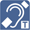 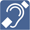 Noche de ReyesShakespeareHora: 23:00Compañía: Ur TeatroVersión: Álvaro TatoDirección: Helena PimentaLugar: Corrala Palacio del CaballeroPrecio: 18 eurosDuración: 80 minutosImágenes y vídeoEl tiempo parece haberse detenido en Iliriay el mar trae a Viola, que se ha salvado de la muerte en un terrible naufragio en el que perdió a su hermano gemelo, Sebastián. Sus ojos y su voz van a mover el mundo que allí habita, a agitarlo hasta que este pueda contemplarse a sí mismo y revivir.ElencoOlivia: Carmen del ValleMalvolio: Rafa CastejónSir Toby: José ToméMaría: Victoria SalvadorOrsino/Sir Andrew: Patxi PérezFeste: David Soto GigantoViola: Haizea BaigesSebastián: Manuel ToméEquipo artístico y técnicoDirección: Helena PimentaTraducción y versión: Álvaro Tato y Helena PimentaEscenografía y vestuario: José Tomé y Mónica TeijeiroIluminación: Fernando AyusteCoreografía: Nuria CastejónMúsica y espacio sonoro: Ignacio GarcíaDiseño y maquetación: Carlos Sánchez, Creatias EstudioDistribución: Carmen García, Graciela Huesca y Tanya Riesgo G G DISTRIBUCIÓNUna producción de: Teatro Español y UR teatroSábado 23Amo y criadoRojas ZorrillaHora: 23:00Compañía: Noviembre teatroVersión: Yolanda PallínDirección: Eduardo VascoLugar: Corrala Palacio del CaballeroPrecio: 18 eurosDuración: 90 minutosImágenes y vídeoDon Juan regresa desde Flandes junto a Sancho, su criado, tras pasar por Burgos y recibir la
noticia de que su hermano ha sido asesinado y su hermana se encuentra desaparecida desde
entonces. Ya en Madrid, una noche, mientras va a buscar a su prometida a la que no conoce
más que por un retrato, se entera de que ella ha recibido por equivocación el retrato de
Sancho y no el suyo. Ante los celos que le produce ver cómo se descuelga un hombre del
balcón de su futura esposa decide intercambiar los papeles y que Sancho sea don Juan, para
poder observar más libremente los movimientos cuando llegue a la casa de la que va a ser su
mujer. Lo que ignora es que el pretendiente del que recela es además el asesino de su
hermano y el amante que ha abandonado a su hermano.ElencoDon Juan de Alvarado Fabián Velandía
Don Lope de Rojas Juan Sebastián Rincón
Bernardo Fabián Alejandro Martínez
Sancho Diego Barragán
Doña Ana de Alvarado Katheryn Martínez
Doña Inés de Rojas María José Delgado
Don Fernando de Rojas Carlos Martínez
Beatriz Alejandra GuaríEquipo artístico y técnicoMaestro de armas: José Luis Massó
Asesor de verso: Francisco RojasMúsica y canciones: Eduardo Vasco
Iluminación: Miguel Ángel Camacho
Vestuario: Lorenzo Caprile
Escenografía y atrezo: Carolina González
Versión: Yolanda Pallín
Dirección: Eduardo VascoDomingo 24Adiós dueño mío, La traición en la amistadMaría de ZayasHora: 22:30Compañía: Olympia MetropolitanaDirección: Magüi MiraVersión: Emilio HernándezLugar: Corrala Palacio del CaballeroPrecio: 18 eurosDuración: 90 minutosImágenes y videoUn «sarao», como decía María de Zayas, en pleno Siglo de Oro. Comedia. Enredo. Sexo. Música. Verso. Baile. Cinco actrices interpretan a cinco amigas. Y a tres hombres. Cinco mujeres que gozan y sufren. Que buscan amor. Sin compromisos. Sin dueños. Sin ataduras. Con la misma libertad que cualquier hombre. ¿Por qué no? Podríamos decir que el sexo es un lenguaje que nos comunica, por el que nos expresamos y acercamos a uno de los placeres más desconocidos y fascinantes que nos da la vida. Socialmente aceptado por y para el hombre. Rechazado si este comportamiento lo practica la mujer. María de Zayas alertó de esta incidencia hace 400 años y peleó firme, con inteligencia, con humor y con el convencimiento de que llegaríamos a entender que el sexo libre no va de la mano de los votos sagrados del compromiso.
Sus narraciones fueron prohibidas para su reedición por la Inquisición y fueron copiadas y transmitidas clandestinamente de mano en mano en los siglos XVII y XVIII, sobre todo por jóvenes mujeres. María de Zayas, en su único texto escénico, se autocensuró. El patriarcado y clero masculino dominante no habrían aceptado que su lucha valiente por la libertad amatoria de la mujer, que hoy reconocemos, se presentara en carne viva, en directo, con mujeres reales antes las espectadoras y los espectadores de aquellos años.ElencoMarta Calabuig
Pilu Fontán
Rosana Martínez
Laura Valero
Silvia ValeroLunes 25Que lo mataron anocheLope de Vega, Julieta SoriaHora: 18:00Compañía:Estival ProduccionesVersión: Julieta SoriaDirección: Ainhoa AmestoyLugar: Centro de Artes Escénicas San PedroPrecio: Entrada gratuitaDuración: 60 minutosEn esta nueva versión, titulada Que lo mataron anoche, se cruzan dos historias: en una, Don Alonso parte a caballo, la última noche, por el camino de Medina del Campo a Olmedo; en el segundo, un joven motociclista está recorriendo el mismo camino al mismo tiempo. Mientras viajan van descubriendo sus historias, con la ambigüedad que la distancia conlleva en ambos trayectos. Es una historia misteriosa llena de ironía trágica en la que acompañamos a los héroes en sus caminos hacia la muerte o hacia la vidaElencoMotorista: Juan Cañas
Equipo artístico y técnicoTexto: Julieta Soria
Dirección de escena: Ainhoa Amestoy
Escenografía y vestuario: Elisa Sanz (por confirmar)
Música y espacio sonoro: Juan Cañas
Iluminación: Marta Graña
Dirección técnica: Antonio Rincón (Otto)
Técnico de iluminación: Fito
Auxiliar técnico y de producción: Inma Janeiro
Diseño gráfico: Marta Ruifernández y Mauricio d ́Ors
Producción: Ainhoa Amestoy y Alejandro de Juanes. Estival ProduccionesLunes25NumanciaMiguel de CervantesHora: 23:00Compañía: Nao d´amoresVersión y dirección: Ana ZamoraLugar: Corrala Palacio del CaballeroPrecio: 18 eurosDuración: 70 minutosImágenes y vídeoEl cerco de Numancia es un texto sobradamente conocido y seguramente, tras sus entremeses, el más escenificado de don Miguel de Cervantes. Un texto imprescindible de un autor imprescindible, y sin embargo es uno de los grandes títulos que faltan por abordar en el ya amplio repertorio constituido en las ya más de tres décadas de historia de la CNTC.Nosotros, especialistas en rescatar rarezas medievales y renacentistas, en esta ocasión nos arremangamos para indagar en torno al autor más famoso de las letras hispanas. Así, de un día para otro, pasamos de dialogar con dramaturgos casi desconocidos a codearnos con Cervantes, que más que un autor, es un auténtico mito. ¡No se pueden imaginar la cantidad de llamadas que hemos recibido de compañeros teatreros y filólogos, e incluso del público amigo, explicándonos cómo hay que escenificar a Cervantes, y, por supuesto lo que se debe contar al abordar un texto tan conocido por todos como la Numancia!ElencoJosé Luis Alcobendas Alfonso Barreno Javier Lara Cristina Marín Eduardo Mayo Alejandro SaáJosé Luis Verguizas Isabel ZamoraEquipo artístico y técnicoDramaturgia y dirección: Ana ZamoraDirección musical: Alicia Lázaro Asesor de verso: Vicente Fuentes / Fuentes de la VozVestuario: Deborah MacíasIluminación: Miguel Ángel CamachoEscenografía: Ricardo VergneCoreografía: Javier García ÁvilaAsesor de movimiento: Fabio MangoliniAsesor de percusión: Rodrigo MuñozAyudante de dirección: Verónica MorejónAyudante de escenografía: Irma Vallés Realización de vestuario: Ángeles MarínRealización de escenografía: Purple Servicios CreativosDirección técnica: Fernando HerranzFotografía: Javier Herrero VallePrensa: Josi Cortés Producción ejecutiva: Germán H. SolísUna producción de: Nao d'amores y CNTC 
Con la colaboración de: Ayuntamiento de Segovia y Junta de Castilla y LeónMartes 16Esta divina prisiónDiversos autoresHora:18:00Compañía:La otra arcadiaVersión: Raúl LosánezDirección:Ana ContrerasLugar:Centro de Artes Escénicas San PedroPrecio:Entrada gratuita hasta completar aforoDuración:60 minutosImágenes y vídeoRecital de poesía en el que confluyen las voces de nuestros grandes autores clásicos reflexionando, desde diferentes ángulos, estilos literarios y posicionamientos vitales, sobre el sentido de la vida y la trascendencia. Un recorrido que parte del Renacimiento, en pleno auge del misticismo, y llega hasta el escepticismo sosegado del Modernismo, pasando por la exploración del arrepentimiento tan propia del Barroco, por la claridad analítica y racional de la Ilustración o por la rebeldía pesimista del Romanticismo. Santa Teresa de Jesús, Sor Isabel de Jesús, Lope de Vega, San Juan de la Cruz, Diego de Silva y Mendoza, Luisa Manrique, Ignacio de Luzán, Sor María de la Antigua, Gabriel de Bocángel, León de Arroyal, Nicolás Fernández de Moratín, Emilia Pardo Bazán, José María Blanco White, Federico Balart, José de Espronceda, Sor María de San José, Tirso de Molina, Fray Luis de León, Francisco de Aldana, Gustavo Adolfo Bécquer, Domingo Rivero y Jorge Manrique conforman la variopinta nómina de autores seleccionados. Voces muy diversas que, no obstante, apostaron todas por el lenguaje del amor para intentar nombrar lo inefable y abrir un resquicio a la belleza en las leyes insondables de la existencia. El objetivo de la puesta en escena no es otro que el de propiciar que la palabra llegue pura y desnuda al espectador. Que el sonido, la luz y los símbolos le permitan atisbar ese instante de revelación y éxtasis; de comprensión, gozo y libertad radicales.ElencoLola CasamayorJesús NogueroEva Rufo Interpretación musical, Jorge Bedoya Equipo artístico y técnicoIdea original, selección de poemas, dramaturgia y asesoría vocal: Raúl LosánezComposición musical: Miguel Huertas Ambientación: Alicia Blas y Lara Contreras Producción ejecutiva: Manuel Benito, Producción La Otra Arcadia Ayudantía de dirección: Julio Provencio Dirección escénica: Ana ContrerasMartes 26El lindo Don DiegoAgustín MoretoHora: 23:00Compañía: Teatro Clásico de Argentina / A priori Gestión TeatralVersión y dirección: Santiago DoriaLugar: Corrala Palacio del CaballeroPrecio: 18 eurosDuración: 85 minutosImágenes y vídeoLa obra El lindo don Diego describe los enredos que se suscitan alrededor de la figura de don Diego. Acompañando a este personaje desfila una galería entrañable de caracteres: Sus dos primas, Inés y Leonor, su tío, don Pedro, su primo don Mendo, don Juan, su rival y enamorado de doña Inés y los infaltables criados, Beatricilla y Mosquito, que aportan la cuota de humor que sigue una línea que se remonta a la Commedia dell’ Arte. Don Diego, guiado por su fanfarronería y egolatría, sume a los personajes que lo rodean en equívocos constantes, plenos de humor y no exentos de una lección moral, ya que la imagen y comportamiento de este “figurón” nos permite mostrar la repulsa que provoca al ser humano, de cualquier lugar y tiempo, el fanfarrón y el narciso en cualquier contexto sociopolítico. Las situaciones son riquísimas, y el humor de esta pieza sumamente actual.ElencoGabriel VirtuosoAndrés D’AdamoMónica D’AgostinoAna YovinoPablo Di FeliceIrene AlmusFrancisco PesqueiraGastón AresEquipo artístico y técnicoIluminación Sebastián Ochoa y Horacio Novelle, Vestuario Maydée ArigósMúsica Gerardo GardelínAsistente de dirección Jazmín RíosAsesor de verso Santiago DoriaProducción Rosalía CelentanoDistribución: A priori Gestión TeatralMiércoles 27“La vida es sueño” en sus versos esencialesCalderón de la BarcaHora:19:30Compañía: Olmedo ClásicoVersión y dirección:Lugar: Centro de Artes Escénicas San PedroPrecio: Entrada gratuita hasta completar aforoDuración: 60 minutos“La vida es sueño” en sus versos esenciales. Los principales momentos de la obra de Calderón de la Barca en la voz de los actores que dieron vida a sus personajes en las últimas puestas en escena Miércoles 27La boba para los otrosLope de VegaHora:22:30Compañía: 2 RC TeatroDirección: Rafael RodríguezVersión: Luis O´Malley y Rafael RodríguezLugar: Corrala Palacio del CaballeroPrecio: 18 eurosDuración: 90 minutosImágenes y videoLa trama principal parte de un conflicto asentado en un triángulo amoroso en cuyo vértice está Julia, enamorada de Astolfo, y a quien pretende conquistar el duque de Sajonia. El duque da muerte en el propio jardín de Julia a Astolfo, y a partir de este momento la aparición de la figura de un fantasma en el jardín de Julia dará que hablar. Aumentan los celos del duque, que finalmente provocará múltiples confusiones y enredos para descubrir quién es ese misterioso fantasma.ElencoDiana: Alicia Ramos
Teodora: Rosa Escrig
Fabio: Miguel Ángel Maciel
Julio: Rubén Darío
Camilo: Luis O ́Malley
Alejandro: Maykol Hernández
Laura: Sara Álvarez
Liseno: Ximo Martínez
Acordeón: Sofia García
MúsicosSoprano: Alicia RamosTrompeta y flauta: Sara ÁlvarezPercusión: Ximo MartínezEquipo artístico y técnicoAsesoría de Verso: Gabriel Garbisu
Espacio Sonoro: Isabel Álvarez y Ximo Martínez
Espacio Escénico: Rafael Rodríguez (A.D.E.)
Diseño de Escenografía: Carlos Santos
Diseño vestuario: Raúl Ravelo “Parrys"
Diseño de Iluminación: Ibán Negrín
Lucha escénica: Maykol Hernández
Coreografía: José Díaz
Maquillaje y peluquería: Domingo Rodríguez
Regiduría y atrezzo: Lorena Mares
Construcción escenografía: Miguel Maroto y XHOPB
Montaje: Francisco Caballero
Fotografía: Nacho González/Teatro Pérez Galdós
Vídeo: Desenfoque Producciones
Gestión y producción: Cristina Hernández
Ayte. de producción y RRSS: Raquel Artiles
Ayte. de dirección: Guaxara Baldassarre
Gerencia: Begoña Sosa
Versión: Luis O ́Malley y Rafael Rodríguez
Codirección musical: Isabel Álvarez y Ximo Martínez
Dirección de escena: Rafael Rodríguez (ADE
Jueves 28Entre bobos anda el juegoRojas ZorrillaHora: 23:00Compañía: Verbo ProduccionesVersión: Fernando RamosDirección:Paco CarrilloLugar: Corrala Palacio del CaballeroPrecio: 18 eurosDuración: 90 minutosImágenes y vídeoEn tono de comedia alocada y de figurón, es un canto a la libertad de la mujer y a su derecho a elegir la vida que ha de llevar. Don Lucas es un adinerado ricachón que ha acordado con Don Antonio el matrimonio con su hija Doña Isabel. Ella está totalmente decidida a no casarse, aunque pesa sobre ella la autoridad impuesta en la época por el hombre, que lleva a la mujer de la mano de su padre a la mano de su marido. Isabel está secretamente enamorada de Don Pedro y entre ambos amantes se establecerá una consecución de entregas, malos entendidos, celos, discusiones, mentiras y verdades, que nos llevará al divertido desenlace de este enredo…ElencoMaría José Guerrero Beatriz Solís Pedro Montero Fernando Ramos Rubén Arcas Dani Jaén Manuel MenárguezEquipo artístico y técnicoDiseño Vestuario: Verónica Conejo Diseño Escenografía: La Caja EscenografíaDiseño Iluminación: Francisco Cordero Luces: Jose Mato Sonido: Ignacio Javier Diseño de Maquillaje: Lilian Navarro Música: Ana FernándezModistas: Luisi Penco, Lali Moreno Diseño Cartelería: Alberto Rodríguez Vídeo: Visto Y No Visto Producciones Imprenta: GrandizoAyudante de Producción: Eva MaideroDirección de Producción: Fernando Ramos Producción Ejecutiva: Verbo Producciones S.L.Viernes 29MalvivirBasado en las novelas de pícaras del Siglo de Orocon fragmentos de La hija de Celestina de Alonso Jerónimo de Salas Barbadillo, La niña de los embustes de Alonso de Castillo Solórzano, La pícara Justina de Francisco López de Úbeda, yTres letrillas y un romance de Francisco de Quevedo.Hora: 23:00Compañía: Ay TeatroDirección: Yayo CáceresVersión: Álvaro TatoLugar: Corrala Palacio del CaballeroPrecio: 18 eurosDuración: 90 minutosImágenes y videoMalvivir cuenta en primera persona la vida secreta de la pícara Elena de Paz, mujer libre, rebelde, ladrona, ingeniosa, embustera y fugitiva que desafía todas las convenciones de su época y paga el precio de su libertad.  Malvivir es también el viaje a la cara oscura del Siglo de Oro; un recorrido por las distintas capas sociales, escenarios y personajes de una época turbulenta y fascinante. Finalmente, Malvivir es la historia del amor desgarrado y salvaje entre Elena y Montúfar; dos pícaros miserables en una España de esplendor y hambruna, de ensueño y engaño, de fe y brujería, de ilusión y muerte.  Ay Teatro presenta una visión tragicómica del siglo XVII, una reflexión sobre la libertad y la supervivencia y un rescate de la literatura picaresca femenina del Barroco.ElencoJuglar / Pregonero / Estudiante / Doctor / Labradora / Bruno TambascioBeata / Montúfar / Zara / Pierre / Ventero / Doña Teodora / Don Lupercio / Elena de Paz /Aitana Sánchez-Gijón Elena de Paz / Don Lupercio / Montúfar / Paje / Don Sancho / Don Rodrigo / Perico el Zurdo / Beata / Marta Poveda Equipo artístico y técnicoMúsica original: Yayo Cáceres Arreglos: Yayo Cáceres y Bruno TambascioEscenografía: Mónica BoromelloDiseño de vestuario: Tatiana de Sarabia Diseño de iluminación: Miguel A. Camacho Diseño de sonido: Eduardo Gandulfo  Diseño gráfico, fotografía y vídeo: David Ruiz, Txus Jiménez. Sastrería: Maribel Rodríguez RH, Alejandro Jaén. Pintura y ambientación: Davinia Fillol, Beatriz Nieto. Sombreros: Diana García.Ayudantes de vestuario: Elena Arias, Igone Teso. Ayudantes de dirección: Antonio Hernández, Mario Portillo. Dirección técnica: Amalia Portes.Maquinaria: Juanma Zapata.Gerencia en gira: Germán Fabre.Dirección de producción: Emilia Yagüe.Producción ejecutiva: Marina Camacho.Secretaría de producción: Carmen Quirós.Prensa: Daniel Mejías.Ayudante de prensa: Jorge Ochagavía.Dramaturgia: Álvaro Tato.Dirección: Yayo Cáceres.Una producción de Ay Teatro.Distribución: Emilia Yagüe Producciones.Sábado 30El avaroMolièreHora: 23:00Compañía: Atalaya TeatroVersión y dirección: Ricardo IniestaLugar: Corrala Palacio del CaballeroPrecio: 18 eurosDuración:105 minutosImágenes y vídeoEl espectáculo El avaro supone la adaptación de uno de los textos claves del más grande dramaturgo francés, Jean Baptiste Molière, de cuyo nacimiento se cumplen 400 años y 350 de su muerte en el bienio 22-23. La avaricia, protagonista de la obra, es uno de los grandes males de la Humanidad; lamentablemente muy extendida en nuestra civilización actual, resulta de una tremenda vigencia. La cárcel o el exilio de relevantes personajes de nuestro país así lo demuestran.Harpagón, un rico y mezquino individuo tiene sometidos a sus hijos y a todo el que trabaja para él con su obsesión por el dinero y el temor a ser robado por alguno de ellos. Su lenguaje teatral se enmarca a la perfección en el estilo grotesco de Atalaya (uno de los cuatro que alterna en sus montajes). Ricardo Iniesta ha realizado una adaptación del texto de Molière manteniendo la médula espinal del texto pero eliminando las partes que peor han envejecido o que resultan más costumbristas; al tiempo ha introducido algunos elementos que imprimen un carácter más social y contemporáneo al argumento, y hacen más expresionista el tratamiento de los personajes. Por otro lado se potencia el carácter coral de los personajes que acompañan en escena a Harpagón, tal como Atalaya lleva a cabo en sus adaptaciones de clásicos al teatro contemporáneo, y con mayor motivo al tratarse de un musical con guiños a La Opera de 3 centavos de Bertolt Brecht que Atalaya escenificó hace tres lustros.ElencoCarmen Gallardo, Silvia Garzón, Raúl Vera, Lidia Mauduit, María Sanz, Enmanuel García, Selu Fernández y Garazi AldasoroEquipo artístico y técnicoDirección, adaptación y espacio escénico: Ricardo IniestaComposición y dirección musical: Luis NavarroCoros y Cánticos: Marga Reyes y Lidia MauduitRealización: Ana ArteagaVestuario: Carmen de Giles y Flores de GilesMaquillaje y peluquería: Rocío PonceCoreografía: Juana CasadoAyudante de dirección: Manuel AsensioDiseño de iluminación y coordinación técnica: Alejandro ConesaEspacio sonoro: Emilio MoralesAdministración: Rocío de los ReyesDistribución: Victoria VillaltaProducción: Francesca LupoComunicación: Rocío ClaracoSecretaría: Macarena Gutiérrez Domingo 31TartufoMolièreHora: 23:00Compañía: FocusVersión y dirección: Ernesto CaballeroLugar: Corrala Palacio del CaballeroPrecio: 18 eurosDuración:100 minutosvideoEl buen burgués Orgón ha caído bajo la influencia de Tartufo, un falso devoto que busca quedarse con todos sus bienes. El impostor exagera la devoción y llega a convertirse en el director espiritual de Orgón. Además pretende casarse con la hija de su benefactor, al tiempo que trata de seducir a la segunda esposa de este, Elmira, mucho más joven que su marido. Una vez desenmascarado, tratará de aprovecharse de unas donaciones firmadas que Orgón le ha transmitido para intentar echar al dueño de su propia casa. Para ello recurre, incluso, ante el rey, pero este hace que Tartufo sea detenido al descubrir que el beatucón no es más que un estafador.ElencoSeñora Pernelle/Tartufo: Pepe Viyuela
Orgón: Paco Déniz
Elmira: Silvia Espigado
Cleanto: Germán Torres
Dorina: María Rivera
Mariana: Estibaliz Racionero
Valerio: Javier Mira
Damis/Celedonio/Alcalde de Corte: Jorge MachínEquipo artístico y técnicoEscenografía: Beatriz San JuanVestuario: Fernando MuratoriIluminación: Paco ArizaAsesoría de Movimiento: Karina GarantiváEspacio Sonoro: Luis Miguel CoboAyudante de Dirección: Nanda AbellaDirección de Producción: Maite PijuánProducción ejecutiva: Álvaro de BlasAyudante de Producción: Ana López-RúaJornadas de Teatro ClásicoLas Jornadas de Olmedo surgieron con el cometido de enseñar a ver teatro clásico, teniendo en cuenta la multiplicidad de factores que intervienen en el hecho teatral: la dirección escénica, la interpretación, la puesta en escena, la historia, la crítica... Hemos querido dedicar la edición de este año a preguntarnos por su presente y por su futuro tras la crisis sanitaria, a la que precedió la financiera y ha seguido inmediatamente la bélica, cuyas consecuencias aún están por ver. Cada una de ellas, y más su influencia conjunta, han afectado a muchos aspectos de nuestra realidad, en especial los relativos a la cultura.“La salud de los clásicos” pretende conocer su estado tanto a partir de un análisis de carácter general, como de otros enfocados sobre espectáculos concretos que pueden verse en el Festival.Para ello se ha programado una primera sesión con la que se abrirá el encuentro, en la que expertos de distintos sectores examinarán la oferta del clásico actual y valorarán la incidencia de las crisis mencionadas en las tradicionales dificultades del teatro. Otras dos sesiones atenderán a las nuevas líneas de estudio, a los avances obtenidos y a lo que se espera de ellos.Con la intención de acercar lo más posible la práctica teatral y la reflexión, las tres tardes acogerán sendas sesiones dedicadas a recitales y espectáculos de pequeño formato: será la primera el espectáculo Que de noche lo mataron, a partir de la inmortal obra de Lope que no podía faltar en Olmedo; la segunda, el recital de poesía Esta divina prisión, con el que queremos unirnos a la celebración del cuarto centenario de la canonización de Santa Teresa; y la tercera acogerá el recital “La vida es sueño” esencial, una propuesta que continúa una línea abierta otros años pretendiendo facilitar la introducción de los clásicos en las aulas.Las Jornadas incluyen los espectáculos que el Festival programa esos tres días. El tema de este año hace que cobren aún más sentido los diálogos que sobre ellos se celebran, con participación de directores, actores y otros responsables de su puesta en escena, así como con críticos e investigadores.La entrada a las distintas sesiones será libre, aunque para optar al diploma que acredite las 30 horas de que constan las Jornadas hay que cumplir los requisitos que se explican más adelante.Destinatarios:Estudiantes de Bachillerato, Humanidades, Arte Dramático y Gestión Cultural • Profesores • Licenciados y doctores • Aficionados al teatro.Participantes:Pendiente de confirmaciónPublicacionesCada año se publican además diferentes lecciones de teatro clásico dentro de la colección Olmedo Clásico, que edita la Universidad de Valladolid; hasta el año 2019 se han llevado a cabo 17 publicacionesEl mentideroDurante las Jornadas, el vestíbulo del CAE San Pedro será un espacio de encuentros, donde estará disponible una extensa y selecta librería especializada en teatro clásicoOlmedo Clásico en familiaDomingo 1Manual de CervantesSobre textos de Cervantes Hora: 11:00Compañía: Pie IzquierdoVersión y dirección: Esther Pérez ArribasLugar: Centro de Artes Escénicas San PedroPrecio: 6 eurosDuración: 65 minutosEdad recomendada: A partir de 5 añosUna cocinera se enamora de un loco que le ha entregado un manual pop-up lleno de rincones y posibilidades para entender la vida y la obra de Cervantes, y para entender también los fracasos de la vida como puntos de un mapa que nos retrata como humanos. A partir de los sueños y de la locura, desde los márgenes de lo irracional y de la enfermedad mental, de los excluidos de una cultura que no ha contado más que con el genio asimilado ya en el pasado y que ha desatendido a las mujeres, cuyo lugar en la historia conviene revisar en un acto de justicia y oportunidad para toda la sociedad.ElencoEsther Pérez Arribas Javier Pérez LázaroEquipo artístico y técnicoDramaturgia y dirección I Esther Pérez Arribas. Libro pop-up I Juan Ángel Cantalapiedra. Escenografía I Juan Ángel Cantalapiedra. Pie Izquierdo Vestuario I Pie Izquierdo Iluminación I Javier Martín del Río. Música y sonido I Carlos Soto. Infografía I Alberto Sobrino. Intérpretes I Esther Pérez Arribas, Javier Pérez Lázaro.Curso de análisis e interpretación actoral «Fernando Urdiales»Del jueves 21 al miércoles 27 de julio de 2022Muestra en CAE San Pedro: 27 de julioEl curso de interpretación actoral de 2022 se impartirá a partir de escenas de un clásico del Siglo de Oro. Como viene haciéndose en los últimos años, los alumnos tendrán oportunidad de mostrar parte de su trabajo al público, en el CAE San Pedro, uno de los dos espacios oficiales del Festival.ObjetivosEl curso acerca la interpretación del teatro del Siglo de Oro a un amplio círculo de interesados en la actuación, proponiendo un intercambio de visiones e ideas entre el ámbito filológico y el actoral. El programa integra diferentes aspectos teóricos y prácticos del teatro clásico español: historia, literatura, dramaturgia, dicción del verso, lucha, música, danza e interpretación y en esta edición además, analiza la relación entre teatro y educación.FechasDel jueves 12 al miércoles 28 de julio (7 días y 6 noches)Muestra en CAE San Pedro: 28 de julioDiplomaAdemás de las clases ―42 horas lectivas― el curso incluye la asistencia a las 14 Jornadas de Teatro Clásico ―10 horas― y las entradas para las representaciones del Festival ―12 horas―, hasta un total de 64 horas que se acreditarán, junto con la relación de los contenidos, en un diploma. Créditos: 3InscripciónMatrícula: 230 €ExposicionesExposición: Sembrando a los clásicosFotografías: Pío Baruque Fotógrafos Del viernes 22 al 31 julio Lugar: Corrala Palacio del CaballeroPío Baruque Fotógrafos es una empresa familiar dedicada a la imagen fotográfica desde hace más de 75 años. Durante tres generaciones han venido trabajando y a la vez amando la fotografía. Cuentan en su haber con el Premio Nacional Goya de Fotografía en el año 2003, dentro del apartado de Libre creación, y han sido distinguidos por la federación española de fotógrafos profesionales. Son también los fotógrafos oficiales del Festival Olmedo Clásico, y su trabajo condensa en imágenes todo el mundo teatral que ha pasado por nuestra ciudad. Los personajes que la máquina fotográfica de Pío Baruque captó en sus pasiones y acciones durante los catorce años del Festival se exhiben, para feliz memoria de visitantes, muy cerca de donde ahora brotan de nuevo cada año diferentes y renovados motivos de verdad y de asombro en las representaciones que siguen sucediéndose anualmente en la Corrala del Caballero.